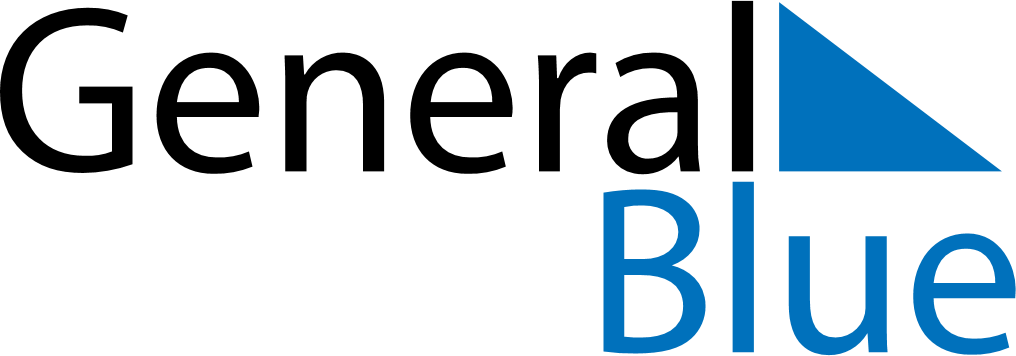 September 2022September 2022September 2022ArmeniaArmeniaMondayTuesdayWednesdayThursdayFridaySaturdaySunday1234Knowledge, Literacy and Education Day5678910111213141516171819202122232425Independence Day2627282930